OFFRE D’EMPLOI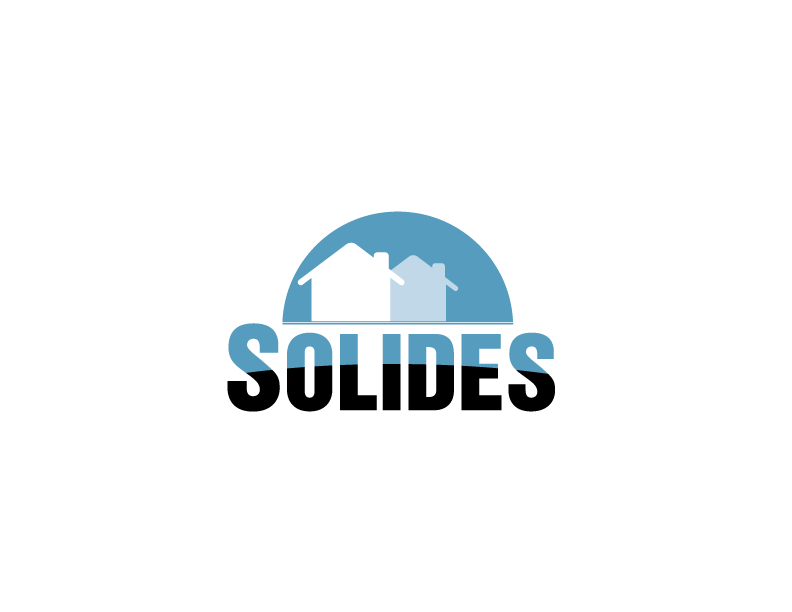 Gestionnaire immobilier SOLIDES est un organisme à but non lucratif dont la mission est de socialiser le parc de logements pour offrir un milieu de vie abordable, sécuritaire, sain et humain au plus grand nombre de locataires et ce, afin de combattre les injustices sociales.L’organisation travaille à l’acquisition et à la rénovation d’immeubles afin de fournir des logements adéquats à des personnes dont le revenu est faible ou moyen. Nous administrons ces logements dans une optique d'amélioration locative tout en maintenant des loyers abordables pour les personnes.Nous gérons actuellement plus de 700 logements et nous sommes en forte croissance. Nous travaillons également au développement de plusieurs projets immobiliers répartis sur la Rive-Sud ainsi que sur l’île de Montréal.Nous recherchons notre futur(e) gestionnaire immobilier pour notre bureau de Longueuil.Vos rôles et responsabilités : En intégrant le poste de gestionnaire immobilier chez SOLIDES, vous participerez à faire la différence dans la vie de nos locataires en jouant un rôle clé dans la gestion des immeubles, des logements et des personnes. Sous la responsabilité du Coordonnateur à la gestion immobilière, vous serez en charge des immeubles et des locataires situés à Longueuil, à Lachine, et sur l’île de Montréal. Vous participerez à l’entretien, à la sécurité et à la conformité des immeubles en coordination avec les autres gestionnaires immobiliers ainsi qu’avec l’équipe d’entretien. En relation directe avec les locataires de ces secteurs, vous serez leur point de contact pour leurs demandes de travaux et leurs plaintes, et vous veillerez au respect des règlements d’immeubles. Plus précisément, ce poste inclut les responsabilités suivantes :Gestion des immeublesInspecter les logements vacants et planifier les remises en état Inspecter régulièrement les immeubles et mettre à jour leurs bilans de santé Évaluer et prioriser les demandes de réparation des locataires, rédiger les bons de travailCalculer les coûts et les délais, effectuer les soumissions chez nos fournisseurs lorsque requisPlanifier les travaux avec les employés d’entretien et les superviserGérer l’inventaire et les dossiers d’achats Gérer les copies des clés pour les bâtisses, les logements et les boîtes postalesGestion des locatairesCollecter les loyers et faire les suivis des non-paiementsGérer les plaintes des locatairesVoir au respect et à l’application des règlements d’immeublesPréparer les dossiers de Tribunal administratif du logement et en collaboration avec les différents intervenants (i.e. huissiers, avocats, services de police).Représenter SOLIDES au Tribunal administratif du logement, auprès des ministères et des fournisseurs de services, lorsque requis.Votre profilNous recherchons en premier lieu une personne souhaitant faire une différence positive en mettant son expertise au profit du secteur communautaire dans une entreprise d’économie sociale.Notre organisation est dynamique et en croissance, notre équipe composée de professionnel(les) engagé(e)s.Scolarité et expérienceDiplôme d’études collégialesCertificat d’agent de gestion immobilière ou certificat en entretien du bâtiment, un atoutEntre deux (2) et trois (3) ans d’expérience en tant que gestionnaire immobilier, un atoutCompétences et qualités recherchéesBonne connaissance de la langue française à l’oral et à l’écritBonne connaissance de la langue anglaise à l’oralConnaissance de la suite OfficeConnaissance des lois inhérentes (Tribunal administratif du logement, Code Civil du Québec, etc.), un atoutConnaissance du Code du bâtiment, un atoutExcellente organisation personnelleCapacité à gérer plusieurs projets en même tempsFiabilitéPatience et diplomatie, aptitudes de négociationVoiture et permis de conduire valideIntérêt pour le secteur communautaire et social, évidemment !Ce que nous offrons :Un poste permanent, 35 heures par semaineUn salaire compris entre 29,19$ et 32,36$ par heure, indexé annuellement sur l’augmentation du coût de la vie3 semaines de congés après 1 an de travail, et une politique de reprise de temps flexibleDes congés additionnels au temps des Fêtes10 journées de congés pour maladie et des journées payées supplémentaires pour obligations familialesIndemnité kilométrique (ce poste inclut des déplacements fréquents dans le secteur d’activité)Assurances collectives avantageusesFonds de pensionUn milieu de travail dynamique où règne la solidarité et l’équitéSi vous souhaitez nous rencontrer et faire valoir votre candidature, envoyez-nous votre CV et quelques lignes de description à l'adresse courriel: ln@solides.ca 